Câmara Municipal de Santa Bárbara d’Oeste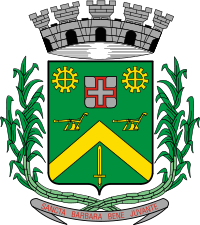 “Palácio 15 de Junho”Gabinete do Vereador Carlos Fontes - 1º Secretário da Mesa DiretoraVisite o nosso blog: www.carlosfontesvereador.blogspot.comINDICAÇÃO Nº  2578/2010“Cascalhamento nas ruas do bairro de Chácaras Recreio Alvorada, localizado na zona sul do nosso município”.INDICA ao senhor Prefeito Municipal, na forma regimental, determinar ao setor competente que tome providências quanto ao cascalhamento das ruas localizadas no bairro de Chácaras Recreio Alvorada, na zona sul do nosso município.Este vereador foi procurado por inúmeros munícipes, moradores da localidade, em especial pelo senhor Vanderlei Benedito de Jesus, da Rua Alécio Biondo, os quais solicitam providências quanto ao cascalhamento das ruas, já que muitas delas, inclusive a que ele mora, está muito ruim para o tráfego de veículos.Plenário “Dr. Tancredo Neves”, em 01 de outubro de 2010.CARLOS FONTES-Vereador / 1º Secretário-Câmara Municipal de Santa Bárbara d’Oeste“Palácio 15 de Junho”Gabinete do Vereador Carlos Fontes - 1º Secretário da Mesa DiretoraVisite o nosso blog: www.carlosfontesvereador.blogspot.com(Folha 02 – Indicação nº 2578/2010).FOTOS DO LOCAL: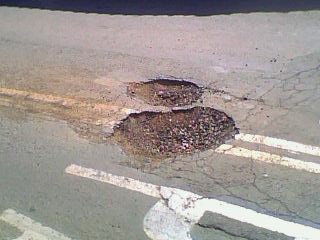 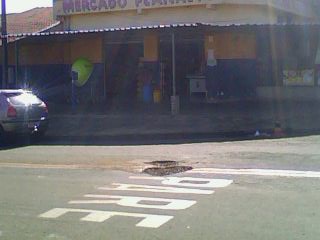 